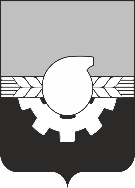 АДМИНИСТРАЦИЯ ГОРОДА КЕМЕРОВОУправление архитектуры и градостроительстваРешениеот __________________№ _________________О выявлении правообладателя ранее учтенного объекта недвижимостиВ соответствии со статьей 69.1 Федерального закона от 13 июля 2015 года  № 218-ФЗ «О государственной регистрации недвижимости» выявлено:1. В отношении объекта капитального строительства, расположенного по адресу: Кемеровская область, г. Кемерово, ул. Менжинского, д. 58, кадастровый номер 42:24:0401031:478, в качестве собственника, владеющего данным объектом недвижимости выявлен Смолянинова Лариса Юрьевна ………… года рождения, место рождения: ………….,  СНИЛС ………….., паспорт  гражданина Российской Федерации серия ……… номер ….., выдан …………., дата выдачи …………. года, проживающий (зарегистрирован по месту жительства) по адресу: ………………………………………	2. Право собственности Смоляниновой Ларисы Юрьевны на указанный в пункте 1 настоящего решения объект недвижимости подтверждается решением Комитета по управлению государственным имуществом Кемеровской области                 № ……. от ………..	3. Указанный в пункте 1 настоящего решения объект недвижимости не прекратил существование, что подтверждается актом осмотра от 11.06.2024                      № 1664. 	4. Лицо, выявленное в качестве правообладателя ранее учтенного объекта недвижимости, указанного в пункте 1 настоящего решения вправе представить в письменной форме или в форме электронного документа (электронного образа документа) возражения относительно сведений о правообладателе ранее учтенного объекта недвижимости, с приложением обосновывающих такие возражения документов (электронных образов таких документов) (при их наличии), свидетельствующих о том, что такое лицо не является правообладателем указанного объекта недвижимости, в течение тридцати дней со дня получения указанным лицом проекта решения.Начальник управленияархитектуры и градостроительства                                                          О.А. Баранова